DIVADLO VĚŽ BRNOnám v MŠ zahraje představení se spoustou písničekVČELÍ MEDVÍDCI ZPÍVAJÍ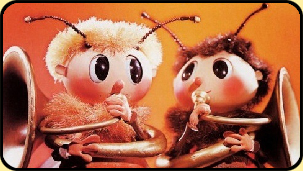 KDY: v pátek 31.3. dopoledne VSTUPNÉ: bude rozpočítáno podle počtu dětí a uhrazeno z osobních účtů